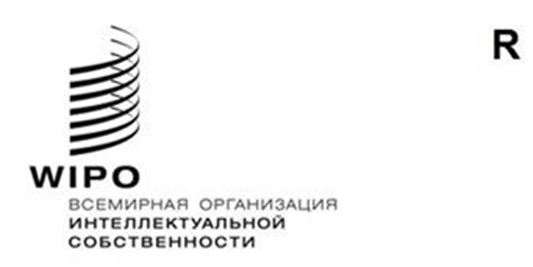 WO/GA/55/3 corr.оригинал:  английскийдата:  8 июля 2022 г.Генеральная Ассамблея ВОИСПятьдесят пятая (30-я внеочередная) сессияЖенева, 14–22 июля 2022 г.Отчет о работе Постоянного комитета по законодательству в области товарных знаков, промышленных образцов и географических указаний (ПКТЗ)ИсправлениеПункт 6 документа WO/GA/55/3 следует читать следующим образом:«ПКТЗ также обсудил предложение делегаций Колумбии, Эквадора и Перу, касающееся программы информационной сессии на тему «Национальные бренды» (документ SCT/45/6 Rev.2), и постановил продолжить рассмотрение этого предложения на следующей сессии». [Конец документа]